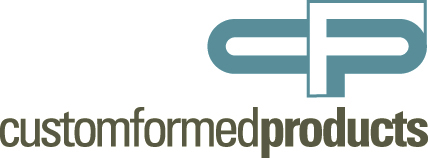 Artwork Requirements for Foil and Emboss Jobs:Communication is key when producing a printed part with foil & embossing. To help us ensure your dies are correct and ordered without delay please review the following information. This will also assist with our foil and/or emboss being positioned correctly on your printed sheets. Please contact us should you have any questions.Files Needed - We need two types of files:Imposed file of just what is being foil stamped or embossed.  If your job requires both, please provide a file for each.  This file will be used to order your dies with.Imposed file including your print elements.  This file will be used to assist us with how your print registers with what we are stamping and/or embossing and will be used to help us set our dies correctly on press.Digital File Specifications:We suggest using:  Adobe® Acrobat® pdfWe also accept Adobe® Illustrator®* (with layers)* All fonts MUST be converted to outlinesWe suggest using:  Adobe® Acrobat® pdfWe also accept Adobe® Illustrator®* (with layers)* All fonts MUST be converted to outlinesWhen setting up your files, please:Do not include masksConvert all type to outlinesDo not include compound pathsAll objects should be “filled”No intersecting linesOverprint selection is turned offAll artwork should be:100% (actual size)Fully stepped outVector artSaved at 600 dpi or higherAll line art should display at 100% color; no screens or tints